ADESIPE DAVID15/SCI01/002CSC309 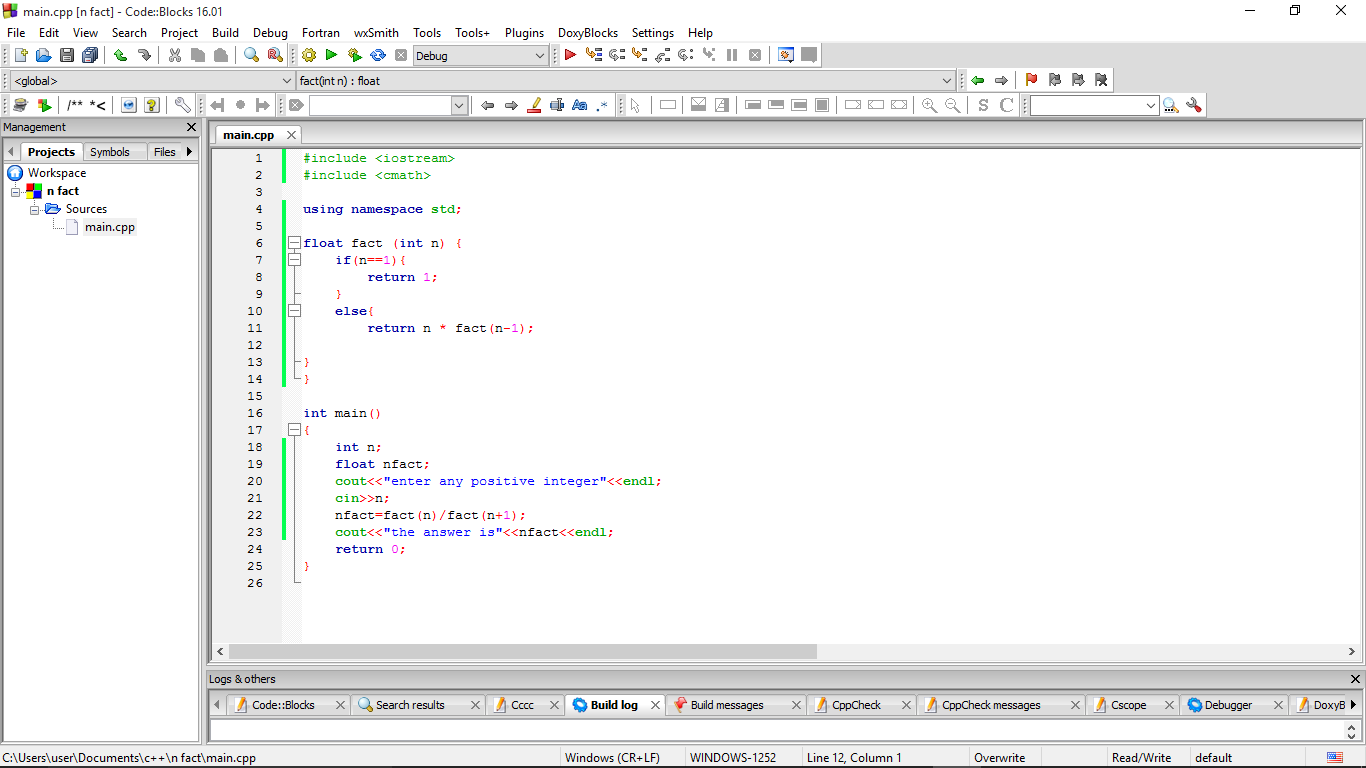 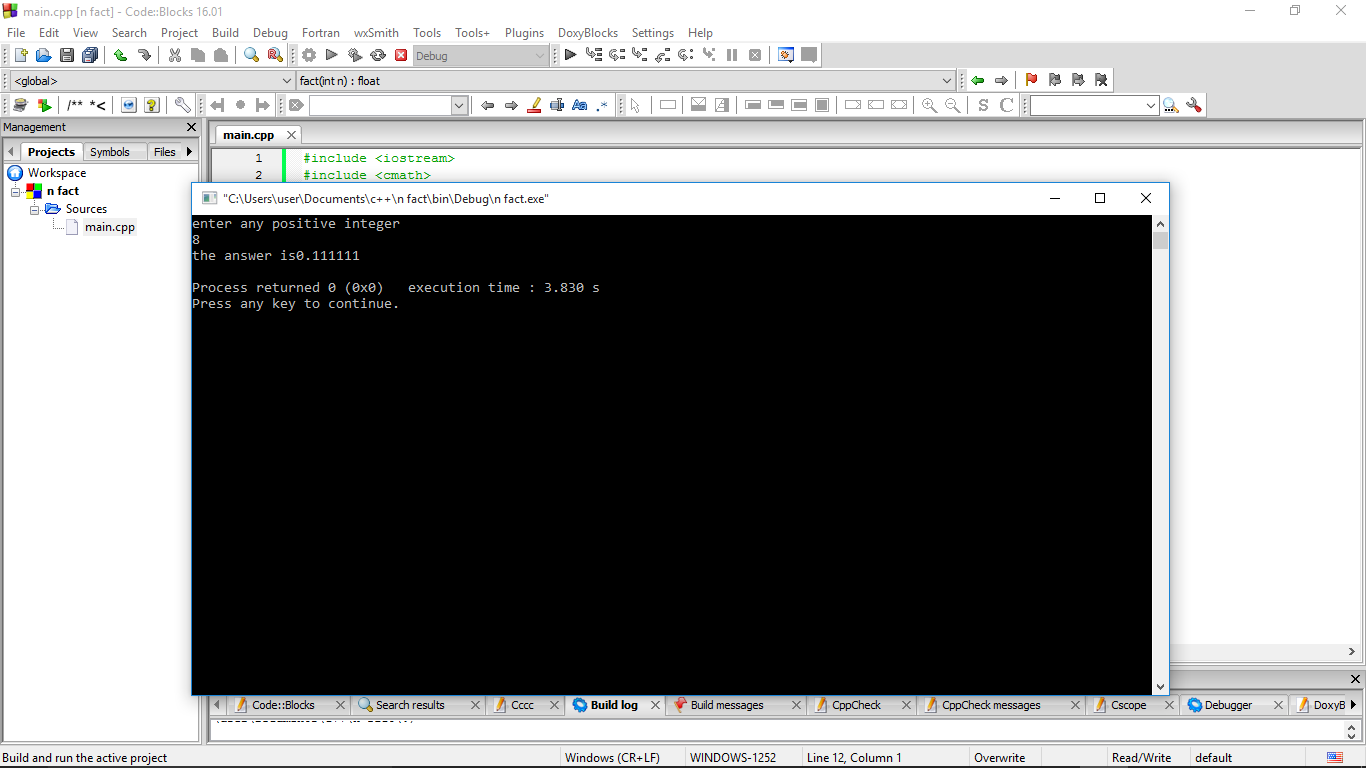 